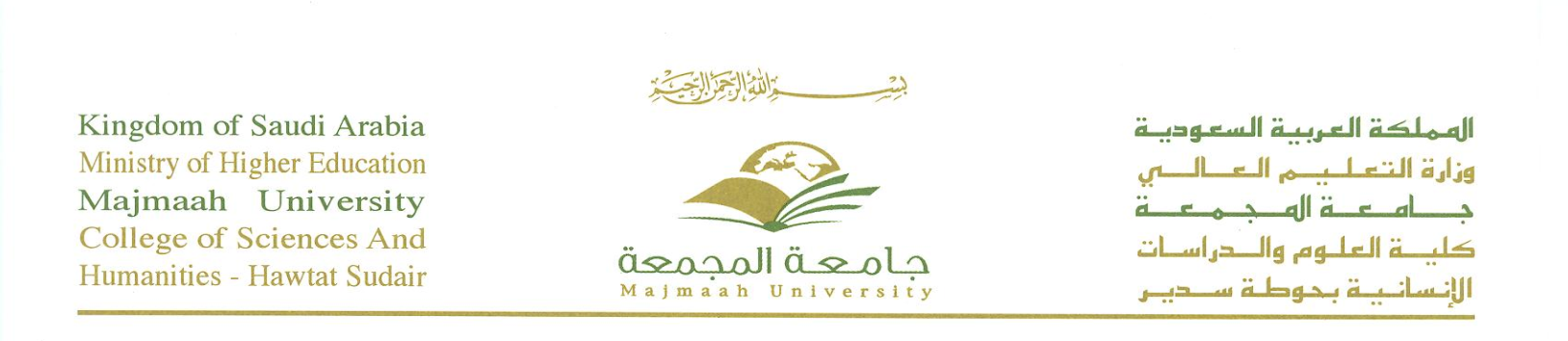 نموذج توصيف مقرر دراسيا- التعريف بالمقرر الدراسي ومعلومات عامة عنه :ب- الأهداف: ج- توصيف المقرر الدراسي 1- قائمة الموضوعات التي يجب تدريسهاد . مصادر التعلم:جامعة : المجمعة الكلية: العلوم والدراسات الإنسانية بحوطة سدير / القسم: لغة عربيةاسم ورمز المقرر الدراسي: المهارات اللغوية , عرب 101.عدد الساعات المعتمدة: 2البرنامج أو البرامج الذي يقدم ضمنه المقرر الدراسي. (في حال وجود مقرر اختياري عام في عدة برامج, بيّن هذا بدلاً من إعداد قائمة بهذه البرامج)برنامج  الإعداد العام.اسم عضو هيئة التدريس المسؤول عن المقرر الدراسي: د/ايمان مصطفى محمد عبدالعال        السنة أو المستوى الأكاديمي الذي يعطى فيه المقرر الدراسي: المستوى الأول.المتطلبات السابقة لهذا المقرر(إن وجدت): لا يوجد.طرق التدريس :محاضرة1- إثارة الحوافز الدينية والقومية والثقافية لدى الطالبة لحب العربية وتأكيد الرغبة في تعلمها.2- تنمية إحساس الطالبة بأهمية اللغة بوصفها وسيلة الاتصال الإنساني الأولى وبوصفها أحد أهم أسباب التفوق الأدبي والعلمي والعملي .3- تعريف الطالبة بطبيعة القراءة الصحيحة وبعض استراتيجياتها المختلفة .4- تمكين الطالبة من تأليف الجملة الأساسية (الفعلية والاسمية)وصحة نطق مفرداتها, اعتمادا على قواعد النحو الخاصة بتركيب الجملة العربية الأساسية.5- تمكين الطالبة من كتابة الكلمات العربية صحيحة اعتمادا على بعض القواعد الإملائية الأساسية.قائمة الموضوعاتقائمة الموضوعاتقائمة الموضوعاتقائمة الموضوعاتعدد الأسابيععدد الأسابيعساعات التدريس التعريف بالمقرر, بيان أهدافه والمنهج المتبع..القراءة.أهمية تعلم اللغة العربية.التعريف بالمقرر, بيان أهدافه والمنهج المتبع..القراءة.أهمية تعلم اللغة العربية.التعريف بالمقرر, بيان أهدافه والمنهج المتبع..القراءة.أهمية تعلم اللغة العربية.التعريف بالمقرر, بيان أهدافه والمنهج المتبع..القراءة.أهمية تعلم اللغة العربية.112أقسام الكلمة ( الاسم- الفعل- الحرف).علامات الاسم والفعل  والحرف.أقسام  الفعلأقسام الكلمة ( الاسم- الفعل- الحرف).علامات الاسم والفعل  والحرف.أقسام  الفعلأقسام الكلمة ( الاسم- الفعل- الحرف).علامات الاسم والفعل  والحرف.أقسام  الفعلأقسام الكلمة ( الاسم- الفعل- الحرف).علامات الاسم والفعل  والحرف.أقسام  الفعل224الإعراب  والبناءالمبني والمعرب من الأسماء.المبني من الأفعال ( الفعل الماضي-الفعل الأمر-الفعل المضارع في بعض حالاته).الإعراب  والبناءالمبني والمعرب من الأسماء.المبني من الأفعال ( الفعل الماضي-الفعل الأمر-الفعل المضارع في بعض حالاته).الإعراب  والبناءالمبني والمعرب من الأسماء.المبني من الأفعال ( الفعل الماضي-الفعل الأمر-الفعل المضارع في بعض حالاته).الإعراب  والبناءالمبني والمعرب من الأسماء.المبني من الأفعال ( الفعل الماضي-الفعل الأمر-الفعل المضارع في بعض حالاته).112اعراب الفعل المضارع اعراب الفعل المضارع اعراب الفعل المضارع اعراب الفعل المضارع 112الفاعل والنائب عن الفاعل.الفاعل والنائب عن الفاعل.الفاعل والنائب عن الفاعل.الفاعل والنائب عن الفاعل.112علامات الاعراب(الأصلية والفرعية)(الاسماء الستة- المثنى- جمع المذكر السالم- جمع المؤنث السالم _الممنوع من الصرف )علامات الاعراب(الأصلية والفرعية)(الاسماء الستة- المثنى- جمع المذكر السالم- جمع المؤنث السالم _الممنوع من الصرف )علامات الاعراب(الأصلية والفرعية)(الاسماء الستة- المثنى- جمع المذكر السالم- جمع المؤنث السالم _الممنوع من الصرف )علامات الاعراب(الأصلية والفرعية)(الاسماء الستة- المثنى- جمع المذكر السالم- جمع المؤنث السالم _الممنوع من الصرف )336المبتدأ  والخبر                 المبتدأ  والخبر                 المبتدأ  والخبر                 المبتدأ  والخبر                 112الافعال الناسخة.الحروف   الناسخة.           الافعال الناسخة.الحروف   الناسخة.           الافعال الناسخة.الحروف   الناسخة.           الافعال الناسخة.الحروف   الناسخة.           224العدد.العدد.العدد.العدد.1122-مكونات المقرر الدراسي (إجمالي عدد ساعات التدريس لكل فصل دراسي): 2-مكونات المقرر الدراسي (إجمالي عدد ساعات التدريس لكل فصل دراسي): 2-مكونات المقرر الدراسي (إجمالي عدد ساعات التدريس لكل فصل دراسي): 2-مكونات المقرر الدراسي (إجمالي عدد ساعات التدريس لكل فصل دراسي): 2-مكونات المقرر الدراسي (إجمالي عدد ساعات التدريس لكل فصل دراسي): 2-مكونات المقرر الدراسي (إجمالي عدد ساعات التدريس لكل فصل دراسي): 2-مكونات المقرر الدراسي (إجمالي عدد ساعات التدريس لكل فصل دراسي): المحاضرة:مادة   الدرس:المختبرعملي/ ميداني/      تدريبيعملي/ ميداني/      تدريبيأخرى:أخرى:30محاضرة_____3-ساعات  دراسة خاصة إضافية/ساعات التعلم المتوقع أن يستوفيها الطالب أسبوعياً. (ينبغي أن يمثل هذا المتوسط لكل فصل  دراسي وليس المطلوب لكل أسبوع): الكتاب  المقرر :المهارات اللَغوية – المستوى الأول-تأليف: د.سالم الخماش, د.محمد الغامدي, د.عبدالله الثمالي -مراجعة:د.سمير المعبر, د.سلوى عرب. دار حافظ للنشر والتوزيع 1432هـ-2011. شرح ابن عقيل على ألفية ابن مالك. أوضح المسالك إلى ألفية ابن مالك، تأليف: الإمام ابن هشام الأنصاري.شذا العرف في فن الصرف للحملاوي.موقع مقهى اللغة العربية, المكتبة الشاملة, موقع شبكة الفصيح, مكتبة المصطفى.